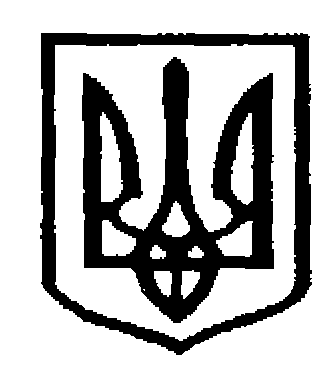 У К Р А Ї Н АЧернівецька міська радаУправління освіти Н А К А З26.03.2024											№110Про вивчення стану дотримання керівниками закладів загальної середньої освіти вимог чинного законодавства щодо нагородження учнів 11-х класів Золотими та Срібними медалямиНа виконання плану роботи управління освіти Чернівецької міської ради на 2024 рік та вимог Положення про золоту медаль «За високі досягнення у навчанні» та срібну медаль «За досягнення у навчанні», затвердженого наказом Міністерства освіти і науки України від 17.03.2015 № 306 Н А К А З У Ю:Здійснити вивчення стану дотримання у закладах загальної середньої освіти вимог законодавства щодо нагородження учнів 11-х класів Золотими та Срібними медалями у 2023/2024 н. р.квітень-травень 2024 рокуЗатвердити:Склад робочої групи (додаток 1).Пам’ятку з вивчення стану дотримання у закладах загальної середньої освіти вимог законодавства щодо нагородження учнів 11-х класів Золотими та Срібними медалями (додаток 2).Робочій групі здійснити вивчення вищезазначеного питання та надати узагальнену інформацію згідно з додатком 2 головному спеціалісту відділу забезпечення якості та стратегічного розвитку закладів загальної середньої освіти Віті Годі.До 25.05.2024Головному спеціалісту відділу забезпечення якості та стратегічного розвитку закладів загальної середньої освіти Віті Годі проаналізувати інформацію, надану головними спеціалістами управління освіти, узагальнити і надати довідку за результатами перевірки начальнику управління освіти.До 30.05.2024Наказ розмістити на інформаційному сайті управління освіти.Контроль за виконанням цього наказу покласти на заступника начальника, начальника  відділу забезпечення якості та стратегічного розвитку закладів загальної середньої освіти управління освіти Альону Онофрей.Начальник управління освіти					Ірина ТКАЧУКПогоджено:Заступник начальника, начальник  відділу забезпеченняякості та стратегічного розвиткузакладів загальної середньої освітиуправління освіти							Альона ОНОФРЕЙВиконавець:Головний спеціаліст відділу забезпеченняякості та стратегічного розвиткузакладів загальної середньої освітиуправління освіти							Віта ГОДАДодаток 1до наказу управління освіти Чернівецької міської ради від  26.03.2024 №110Склад робочої групиГолова робочої групи: Альона ОНОФРЕЙ - заступник начальника управління, начальник відділу забезпечення якості та стратегічного розвитку закладів загальної середньої освіти управління освіти.Члени робочої групи:Василь КУРИЛИЧ - головний спеціаліст управління освіти;Віта ГОДА - головний спеціаліст управління освіти;Олена СТАНКУС - головний спеціаліст управління освіти;Ганна ВОРОБЕЦЬ – головний спеціаліст управління освіти;Руслан ФЕДЮК – головний спеціаліст управління освіти.Додаток 2до наказу управління освіти Чернівецької міської ради від  26.03.2024 №110ПАМ’ЯТКАз вивчення стану дотримання у закладах загальної середньої освіти вимог законодавства щодо нагородження учнів 11-х класів Золотими та Срібними медалямиДата проведення: Директор закладу Головні спеціалісти управління освіти 1.Список претендентів на нагородження золотими та срібними медалями у 2023-2024 н. р.К-ть претендентів на нагородження золотою медаллю:К-ть претендентівна нагородження срібною медаллю:2.Класний журнал 10-го класу за 2022-2023 н. р.3.Класний журнал 11-го класу за 2023-2024 н. р.4.Рішення педагогічної ради про затвердження списку претендентів на нагородження золотими та срібними медалями